Autumn TermSpring TermSummer TermTopic: Me and My WorldTopic:  Frozen PlanetTopic: Pond Life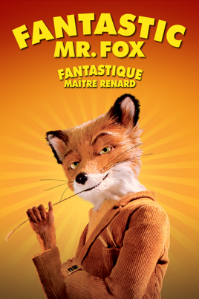 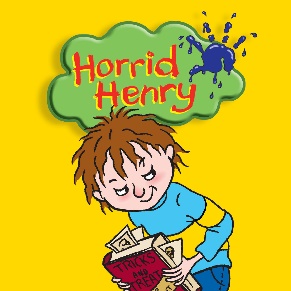 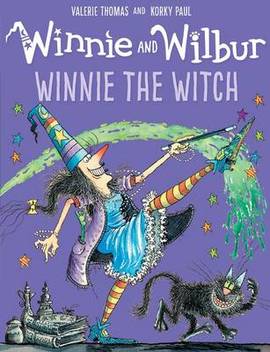 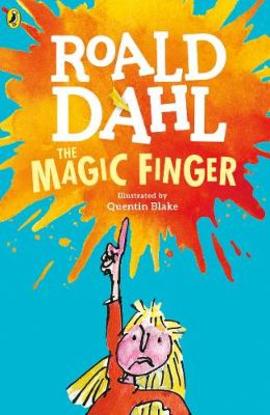 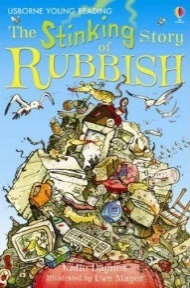 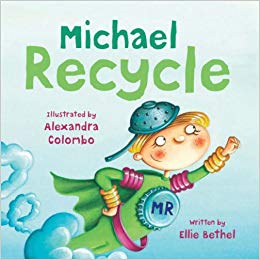 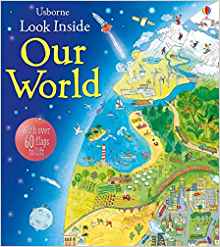 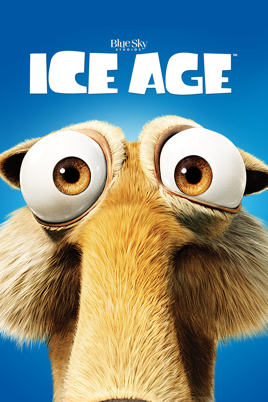 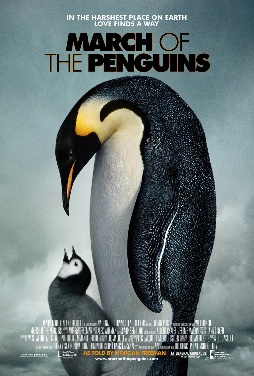 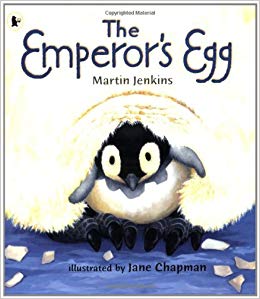 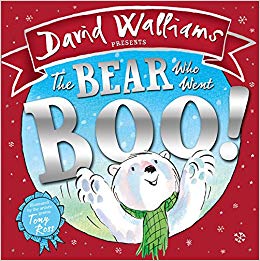 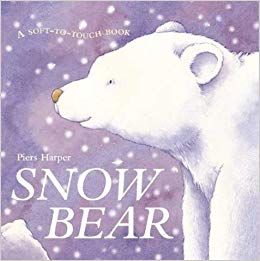 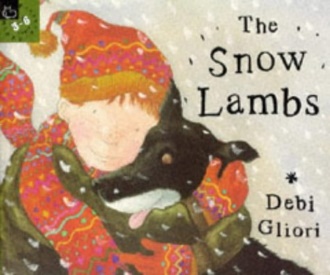 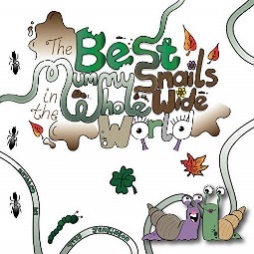 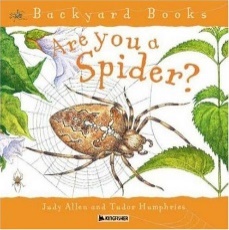 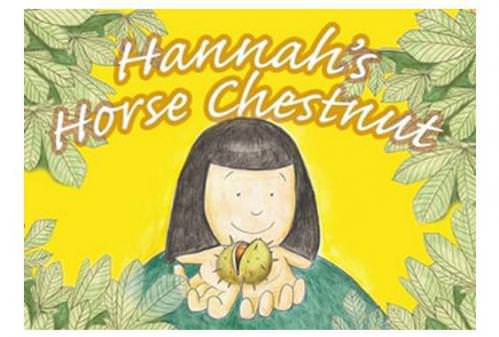 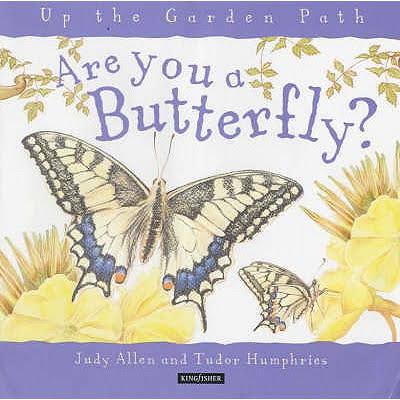 Topic: At the Seaside  series of books (Reception do this too) 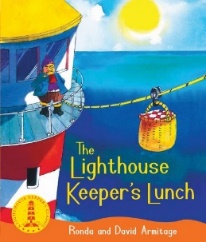 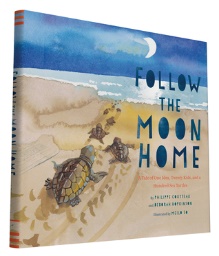 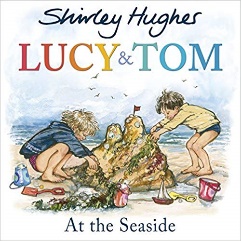 